>.  1. Administrivia1.a Roll Call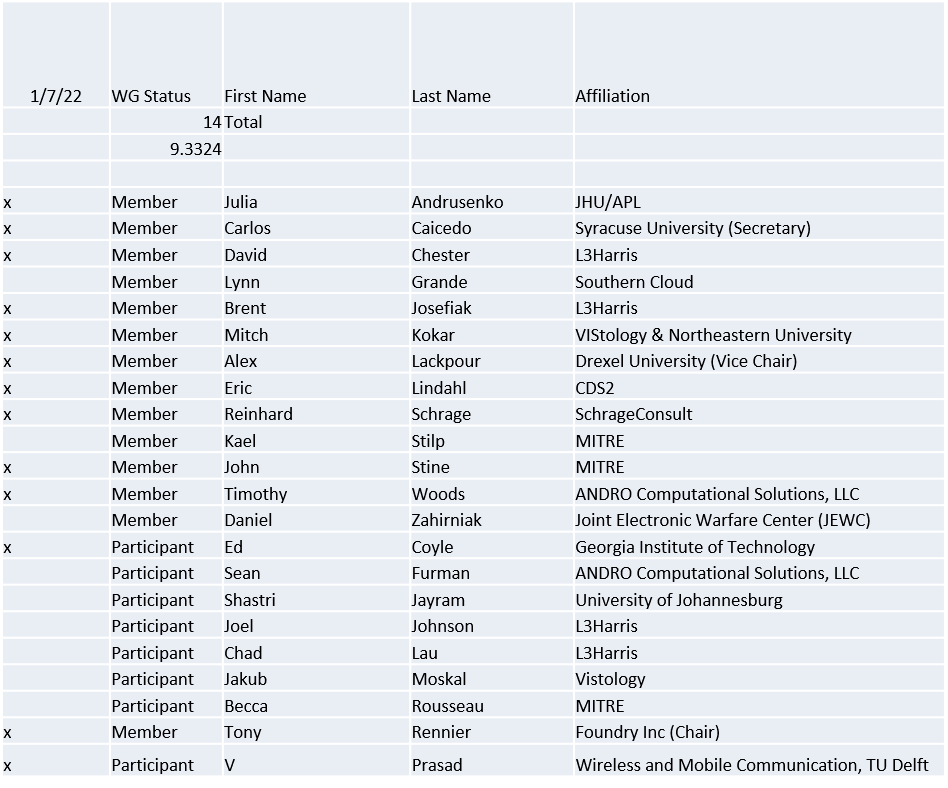 Quorum achieved1.b.  Approval of AgendaApproval of Agenda from 5-22-0022-00Mover: ReinhardSecond: EdVote: UC1.c.  Copyright slides Copyright policy slides were presented. No comments came forward.1.d.  Patent slides / Notes on status Patent related slides were presented, no issues came forward1.e. Approval of recent minutesMotion to approve  12/9/21 WG minutes contained in Doc #: 5-22-00022-00-mins Postponed to next meeting2. Status of 1900.5 RevisionContinue to talk about User StoriesUncovering issues of what should be included in the standardStill working toward a unanimous or nearly unanimous agreementMaking progressHeld a general vs specific discussion on data formats and APIs in the standardPlanning to discuss where we are now at today’s meetingConsidering a Minimum Viable Product concept3.   Status of 1900.5.1Ready to show enhanced policy language based on 1900.5.1-2020Scheduling an ad-hoc 2/11/22 1:15pm4. Status of 1900.5.2 RevisionSA BallotBegan 12/13/21Ends 1/27/2212 approvals to DateNo comments received so far5. Approval of 1900.5.2R Comment Resolution Group A motion to approve the following membership in the 1900.5.2R Comment Resolution Group was presented. Members: John, Kael, Carlos, Eric, TonyMover: John  Second: CarlosVote: UC6. Review of other DySPAN-SC activities 2022-2023 Officer Elections completed, all officers re-electedChair – Oliver HollandVice Chair – Stephen BergerSecretary – Alex LackpourTreasurer – Lynn GrandePotential New ProjectsSC2 CIL Language Project is still being developed by Bob Baxley in the NSF POWDER SDR testbed. Recommend that we contact Bob in a few months once he has finished his project on leveraging the CIL in that project.National Spectrum Consortium (NSC) -> NTRPlenary MeetingLocation: online virtual meeting if pandemic continues to impose expected restrictionsOption: End of March, first week of April 2022. Next leadership meetingJanuary 24th, 2022, 5pm UTC (12pm EST)Leadership meeting is schedule to recur at 12pm ET throughout the year.1900.1 WG report – Francesco reportedNext meeting on Thursday Dec 9th at 10am EST (3pm UTC)1900.2 WG report – Stephen reportedNo WG meetings planned this week.1900.6 WG report – Oliver reportedCurrently four voting membersP1900.6bFour sessions this weekGoal is to complete the comments resolution and initiate the recirculation1900.6RPlan to discuss mapping of use cases1900.8 WG – Alex reportedMeeting on Tuesday at 11am EST – discussing an annotated outline for the standard with the newly appointed Technical Editor.7. 1900.5 marketing opportunitiesNTR8. 1900.5 meeting planning and reviewP1900.5 Revision Ad-hoc 1/7/22 1300 ETP1900.5 Revision Ad-hoc 1/21/22 1300 ETP1900.5 Revision Ad-hoc 2/5/22 1300 ETP1900.5 WG Mtg 2/5/221 1430 ETP1900.5.1 Ad-hoc 2/11/22 1315 ETSpring Plenary Choose between week of:3/21, 3/28 or 4/4?9. AoB- N/AMeeting adjourned at 9:45 A.M. ESTan Working GroupIEEE DYSPAN-SC 1900.5TitleMeeting minutes 0261 for the P1900.5 Meetings of January 7, 2022DCN5-22-0004-00-minsDate Submitted2/2/2022Source(s)Carlos  Caicedo (Syracuse University)     email:     ccaicedo@syr.edu    AbstractMinutes for the IEEE 1900.5 meetings held on January 7, 2022NoticeThis document has been prepared to assist the IEEE DYSPAN-SC. It is offered as a basis for discussion and is not binding on the contributing individual(s) or organization(s). The material in this document is subject to change in form and content after further study. The contributor(s) reserve(s) the right to add, amend or withdraw material contained herein.ReleaseThe contributor grants a free, irrevocable license to the IEEE to incorporate material contained in this contribution, and any modifications thereof, in the creation of an IEEE Standards publication; to copyright in the IEEE’s name any IEEE Standards publication even though it may include portions of this contribution; and at the IEEE’s sole discretion to permit others to reproduce in whole or in part the resulting IEEE Standards publication. The contributor also acknowledges and accepts that IEEE DYSPAN SC may make this contribution public.Patent PolicyThe contributor is familiar with IEEE patent policy, as outlined in Section 6.3 of the IEEE-SA Standards Board Operations Manual <http://standards.ieee.org/guides/opman/sect6.html#6.3> and in Understanding Patent Issues During IEEE Standards Development <http://standards.ieee.org/board/pat/guide.html>.